                                                                      Child Development Unit 2.7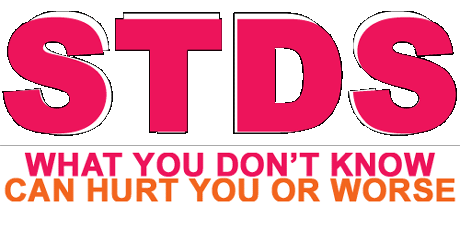             Name ________________________ Period_____ Date_________  Use the following sites only to research the following STDs: http://www.mayoclinic.com/health/sexually-transmitted- 
            diseases-stds/DS01123http://www.health.state.mn.us/stdSTD = Sexually Transmitted DiseaseNOTE:  Those with * are STDs most likely to affect unborn baby and mother.From what you have learned thus far, describe how STDs affect mother and baby.  Include the specific STDs that are starred.____________________________________________________________________________________

____________________________________________________________________________________

____________________________________________________________________________________

____________________________________________________________________________________

____________________________________________________________________________________

____________________________________________________________________________________

____________________________________________________________________________________

____________________________________________________________________________________

____________________________________________________________________________________

____________________________________________________________________________________

____________________________________________________________________________________

____________________________________________________________________________________

____________________________________________________________________________________
STDDescriptionCurable or Not, Explain*Chlamydia*GonorrheaTrichomoniasis(trich)Pubic lice (crabs)Human Papillomavirus (HPV)*Syphilis*Genital herpes Hepatitis B*Human Immunodeficiency Virus (HIV)